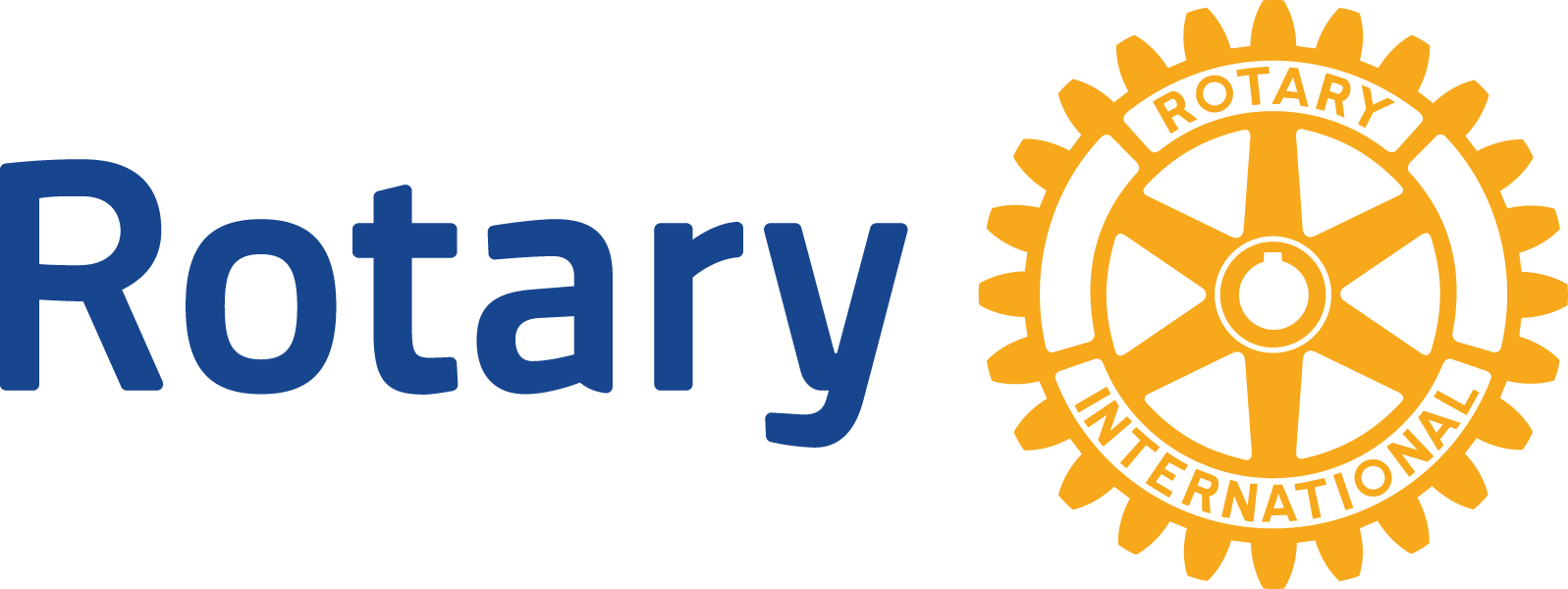 CLUB COMMUNICATION PLANDeveloping a Communication PlanSet measurable goals Focus on one campaign (or just a couple) 
and do it wellAssign the right teamEstablish a realistic budgetOpen your doorsWhat to Consider When Promoting EventsGoal of ProjectTarget AudienceKey Messages to Target Audience (before, during and after the event)Role of Rotarians & Community in ProjectType of Outreach UsedMarketing ApproachAdditional Questions to ConsiderWhat challenges might you discover in promoting this event?How might challenges be overcome?What type of traditional media will be used?How will social media be used?Will the event attract prospective members?What benefits will promoting this event bring?